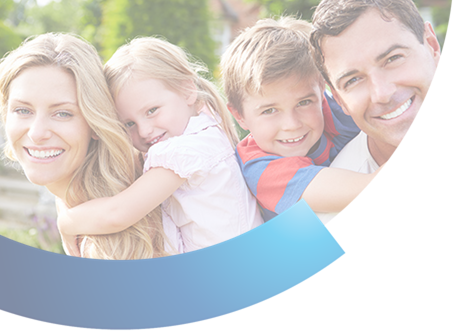 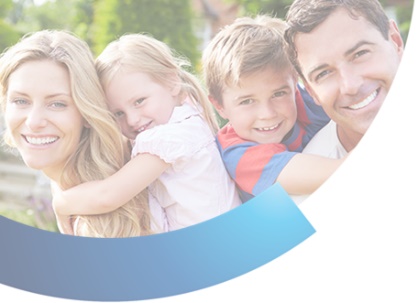 Jeśli chciałbyś mieć większe wsparcie na wypadek nowotworu, istnieje możliwość rozszerzenia o poniższy dodatkowy pakiet.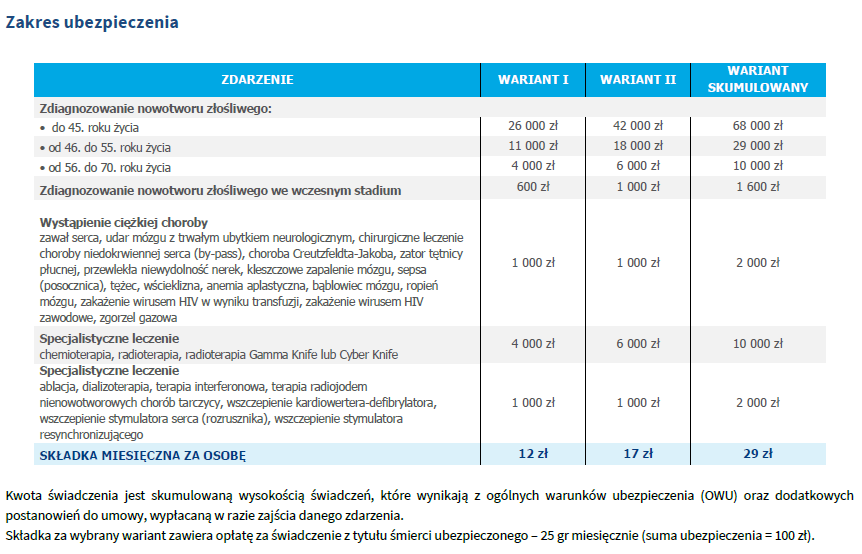 Karencje w pakiecie dodatkowym Wsparcie na wypadek nowotworu:  90 dni:zdiagnozowanie nowotworu złośliwego, zdiagnozowanie nowotworu złośliwego we wczesnym stadium, wystąpienie ciężkiej choroby, specjalistyczne leczenie6 miesięcy:śmierć ubezpieczonego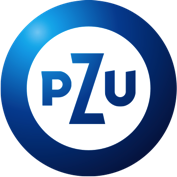 MATERIAŁ MARKETINGOWYProgram grupowego ubezpieczenia  na życie dla pracowników  Enea Wytwarzanie Sp. z o.o. oraz  ich małżonków/partnerów i pełnoletnich dzieciSzanowni Państwo,dziękujemy za zaufanie i powierzenie nam tak ważnych spraw, jak ochrona Waszego życia i zdrowia. Aby zapewnić Wam jeszcze większe wsparcie na wypadek nieprzewidzianych zdarzeń,  w związku z rocznicą polisy przypadającą 1 marca 2022 roku  przygotowaliśmy propozycję rozszerzenia ochrony ubezpieczeniowej.Nowe warunki ubezpieczenia obowiązują od  1 marca  2022r. i całkowicie zastąpią aktualnie funkcjonujące grupowe ubezpieczenie na życie w  zakładzieNajważniejsze zmiany w  programie:Zmiana w wypłacie świadczeń za pobyt w szpitalu:świadczenie za pobyt w szpitalu w wyniku choroby zostanie wypłacone, jeśli pobyt będzie trwał co najmniej 2 dniświadczenie za pobyt w szpitalu w wyniku nieszczęśliwego wypadku zostanie wypłacone, jeśli pobyt będzie trwał co najmniej 1dzień/ przed zmianą pobyt w obu przypadkach musiał trwać 3 dni/W polisie obejmującej w zakresie świadczenie z tytułu „urodzenia dziecka”NOWOŚĆ – wypłata świadczenia za  pobyt w szpitalu dziecka trwający co najmniej 3 dni.We wszystkich wariantach ubezpieczenia zmiana definicji krwotoku śródmózgowego na zdecydowanie szersze pojęcie udaru mózgu.W stosunku do pracowników, członków rodziny, partnerów życiowych którzy przystąpili do ubezpieczenia od. 1.03.2022r. lub przystąpią od 1.04.2022r, lub zmienią zakres nie będzie miała zastosowania karencja. Informację o zmianie należy zgłosić do 28 marca 2022r.Nowy, szerszy katalog procedur leczenia specjalistycznegoPracownik, członek rodziny, partner życiowy mogą być ubezpieczeni w różnych zakresachDla osób przystępujących po tym okresie stosowane będą karencje zgodne  z  Ogólnymi Warunkami Ubezpieczenia.Składka  w pakiecie podstawowym od 1 marca wynosi 70,40zł  Jeśli masz pytania dotyczące oferty, zapraszamy do kontaktu:PZU Życie SA:
Barbara Kopik			Tel. 695 939 928			e-mail: bkopik@pzu.pl			 Infolinia CEO Sp. z o.o. Tel.  56 642 37 17Zakład pracyOsoby obsługujące grupowe ubezpieczenieZAKRES UBEZPIECZENIAWARIANT IWARIANT IIWARIANT IIIWARIANT IVWARIANT VWARIANT VIŚwiadczenia z tytułu śmierci ubezpieczonego spowodowanej*:• wypadkiem komunikacyjnym w pracy z udziałem samochodu ciężarowego w porze nocnej 
  (22.00-6.00 czasu lokalnego)204 000 zł404 100 zł604 100 zł144 000 zł344 100 zł544 100 zł• wypadkiem komunikacyjnym w pracy w porze nocnej (22.00–6.00 czasu lokalnego)204 000 zł354 100 zł504 100 zł144 000 zł294 100 zł444 100 zł• wypadkiem komunikacyjnym w pracy z udziałem samochodu ciężarowego204 000 zł354 100 zł504 100 zł144 000 zł294 100 zł444 100 zł• wypadkiem komunikacyjnym z udziałem samochodu ciężarowego w porze nocnej
  (22.00–6.00 czasu lokalnego)156 000 zł306 100 zł456 100 zł108 000 zł258 100 zł408 100 zł• wypadkiem komunikacyjnym w porze nocnej (22.00–6.00 czasu lokalnego)156 000 zł256 100 zł356 100 zł108 000 zł208 100 zł308 100 zł• wypadkiem komunikacyjnym w pracy204 000 zł304 100 zł404 100 zł144 000 zł244 100 zł344 100 zł• wypadkiem komunikacyjnym z udziałem samochodu ciężarowego156 000 zł256 100 zł356 100 zł120 000 zł208 100 zł308 100 zł• wypadkiem komunikacyjnym156 000 zł206 100 zł256 100 zł108 000 zł158 100 zł208 100 zł• wypadkiem w pracy156 000 zł156 100 zł156 100 zł120 000 zł120 100 zł120 100 zł• pożarem albo zatruciem tlenkiem węgla108 000 zł158 100 zł208 100 zł84 000 zł134 100 zł184 100 zł• utonięciem108 000 zł158 100 zł208 100 zł84 000 zł134 100 zł184 100 zł• wybuchem gazu108 000 zł158 100 zł208 100 zł84 000 zł134 100 zł184 100 zł• porażeniem prądem albo uderzeniem pioruna108 000 zł158 100 zł208 100 zł84 000 zł134 100 zł184 100 zł• uprawianiem sportu108 000 zł158 100 zł208 100 zł84 000 zł134 100 zł184 100 zł• uprawianiem niebezpiecznego sportu108 000 zł208 100 zł308 100 zł84 000 zł184 100 zł284 100 zł• uprawianiem sportu na kółkach108 000 zł208 100 zł308 100 zł84 000 zł184 100 zł284 100 zł• uprawianiem narciarstwa albo snowboardingu108 000 zł258 100 zł408 100 zł84 000 zł234 100 zł384 100 zł• nieszczęśliwym wypadkiem108 000 zł108 100 zł108 100 zł84 000 zł84 100 zł84 100 zł• zawałem serca lub krwotokiem śródmózgowym------78 000 zł78 100 zł78 100 złŚmierć ubezpieczonego54 000 zł54 100 zł54 100 zł42 000 zł42 100 zł42 100 złŚwiadczenia dla dziecka – osierocenie4 800 zł4 800 zł4 800 zł4 800 zł4 800 zł4 800 złŚwiadczenia z tytułu śmierci współubezpieczonych*:• śmierć małżonka spowodowana wypadkiem komunikacyjnym24 000 zł74 000 zł124 000 zł24 000 zł74 000 zł124 000 zł• śmierć małżonka spowodowana nieszczęśliwym wypadkiem 24 000 zł24 000 zł24 000 zł24 000 zł24 000 zł24 000 zł• śmierć małżonka12 000 zł12 000 zł12 000 zł12 000 zł12 000 zł12 000 zł• śmierć dziecka spowodowana nieszczęśliwym wypadkiem 8 600 zł8 600 zł8 600 zł6 600 zł6 600 zł6 600 zł• śmierć dziecka3 600 zł3 600 zł3 600 zł3 600 zł3 600 zł3 600 zł• śmierć rodziców spowodowana nieszczęśliwym wypadkiem 4 400 zł4 400 zł4 400 zł5 200 zł5 200 zł5 200 zł• śmierć rodziców2 200 zł2 200 zł2 200 zł2 800 zł2 800 zł2 800 zł• śmierć rodziców małżonka spowodowana nieszczęśliwym wypadkiem 4 400 zł4 400 zł4 400 zł5 200 zł5 200 zł5 200 zł• śmierć rodziców małżonka2 200 zł2 200 zł2 200 zł2 800 zł2 800 zł2 800 złUrodzenie:------• urodzenie dziecka2 000 zł2 000 zł2 000 zł------• urodzenie martwego dziecka4 000 zł4 000 zł4 000 zł------Świadczenia zdrowotne:• trwały uszczerbek na zdrowiu spowodowany nieszczęśliwym wypadkiem – 100%48 000,00 zł48 000,00 zł48 000,00 zł48 000,00 zł48 000,00 zł48 000,00 zł• trwały uszczerbek na zdrowiu spowodowany nieszczęśliwym wypadkiem – 1%480,00 zł480,00 zł480,00 zł480,00 zł480,00 zł480,00 zł• trwały uszczerbek na zdrowiu spowodowany zawałem serca lub krwotokiem śródmózgowym – 100%12 000,00 zł12 000,00 zł12 000,00 zł48 000,00 zł48 000,00 zł48 000,00 zł• trwały uszczerbek na zdrowiu spowodowany zawałem serca lub krwotokiem śródmózgowym – 1%120,00 zł120,00 zł120,00 zł480,00 zł480,00 zł480,00 zł• wystąpienie ciężkiej choroby ubezpieczonego (36 jednostek chorobowych)5 000 zł5 000 zł5 000 zł5 000 zł5 000 zł5 000 zł• wystąpienie ciężkiej choroby u małżonka ubezpieczonego (36 jednostek chorobowych)2 500 zł2 500 zł2 500 zł3 000 zł3 000 zł3 000 zł• operacja chirurgiczna- I klasa (50% sumy ubezpieczenia)1 500,00 zł1 500,00 zł1 500,00 zł3 000,00 zł3 000,00 zł3 000,00 zł- II klasa (30% sumy ubezpieczenia)900,00 zł900,00 zł900,00 zł1 800,00 zł1 800,00 zł1 800,00 zł- III klasa (10% sumy ubezpieczenia)300,00 zł300,00 zł300,00 zł600,00 zł600,00 zł600,00 zł• niezdolność do pracy i samodzielnej egzystencji14 000 zł14 000 zł14 000 zł26 000 zł26 000 zł26 000 zł• leczenie szpitalne - pobyt w szpitalu spowodowany*:    - wypadkiem komunikacyjnym w pracy (za pierwsze 14 dni pierwszego pobytu)300,00 zł300,00 zł300,00 zł300,00 zł300,00 zł300,00 zł- wypadkiem komunikacyjnym (za pierwsze 14 dni pierwszego pobytu)240,00 zł240,00 zł240,00 zł240,00 zł240,00 zł240,00 zł- wypadkiem przy pracy (za pierwsze 14 dni pierwszego pobytu)240,00 zł240,00 zł240,00 zł240,00 zł240,00 zł240,00 zł- zawałem serca lub krwotokiem śródmózgowym (za pierwsze 14 dni pierwszego pobytu)90,00 zł90,00 zł90,00 zł150,00 zł150,00 zł150,00 zł- nieszczęśliwym wypadkiem (za pierwsze 14 dni pierwszego pobytu)180,00 zł180,00 zł180,00 zł180,00 zł180,00 zł180,00 zł- chorobą60,00 zł60,00 zł60,00 zł60,00 zł60,00 zł60,00 zł- nieszczęśliwym wypadkiem (od 15. dnia pierwszego pobytu)60,00 zł60,00 zł60,00 zł60,00 zł60,00 zł60,00 zł• pobyt na Oddziale Anestezjologii i Intensywnej Terapii – jednorazowe świadczenie600,00 zł600,00 zł600,00 zł600,00 zł600,00 zł600,00 zł• rekonwalescencja – za każdy dzień zwolnienia lekarskiego 
  (maksymalnie za 30 dni po minimum 14-dniowym pobycie w szpitalu) 30,00 zł30,00 zł30,00 zł30,00 zł30,00 zł30,00 zł• leczenie szpitalne poza terytorium PolskiTakTakTakTakTakTak• leczenie szpitalne dziecka - pobyt w szpitalu spowodowany*:------- chorobą20,00 zł20,00 zł20,00 zł------- nieszczęśliwym wypadkiem (za pierwsze 14 dni pierwszego pobytu)40,00 zł40,00 zł40,00 zł------- nieszczęśliwym wypadkiem (od 15. dnia pierwszego pobytu)20,00 zł20,00 zł20,00 zł------• karta apteczna – prawo do odbioru w aptece produktów o wartości:400 zł400 zł400 zł400 zł400 zł400 zł• leczenie specjalistyczne (ablacja, chemioterapia albo radioterapia bądź radioterapia Gamma Knife lub Cyber Knife, dializoterapia, terapia interferonowa, terapia radiojodem nienowotworowych chorób tarczycy, wszczepienie kardiowertera-defibrylatora, wszczepienie stymulatora resynchronizującego, wszczepienie stymulatora (rozrusznika) serca)2 500 zł2 500 zł2 500 zł5 500 zł5 500 zł5 500 zł    • oparzenie--10 000 zł20 000 zł--10 000 zł20 000 zł    • trwałe inwalidztwo spowodowane:        ▪ wypadkiem komunikacyjnym--całkowite - 10 000 złcałkowite - 20 000 zł--całkowite - 10 000 złcałkowite - 20 000 zł        ▪ pożarem--częściowe - odpowiedniczęściowe - odpowiedni--częściowe - odpowiedniczęściowe - odpowiedni        ▪ wybuchem gazu--procent z 10 000 złprocent z 20 000 zł--procent z 10 000 złprocent z 20 000 zł        ▪ porażeniem prądem--w zależności od rodzaju w zależności od rodzaju --w zależności od rodzaju w zależności od rodzaju         ▪ uderzeniem pioruna--uszkodzenia ciałauszkodzenia ciała--uszkodzenia ciałauszkodzenia ciała• złamanie kości spowodowane:- uprawianiem sportu na kółkach--odpowiedni % z 10 000 złodpowiedni % z 20 000 zł--odpowiedni % z 10 000 złodpowiedni % z 20 000 zł- uprawianiem joggingu--w zależnościw zależności--w zależnościw zależności- grą w piłkę-- od rodzaju złamania od rodzaju złamania-- od rodzaju złamania od rodzaju złamaniaMedyczny Ekspert Domowy (wariant podstawowy)TakTakTakTakTakTakPrawo do indywidualnej kontynuacji ubezpieczeniaGwarancja kontynuacji typ CGwarancja kontynuacji typ CGwarancja kontynuacji typ CGwarancja kontynuacji typ CGwarancja kontynuacji typ CGwarancja kontynuacji typ CSkładka miesięczna za osobę70,40 zł76,90 zł82,40 zł70,40 zł76,90 zł82,40 zł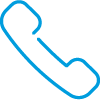 Kontakt